ESERCIZIO del VOTO a DOMICILIO
PER ELETTORI SOTTOPOSTI A TRATTAMENTO DOMICILIARE O IN CONDIZIONI DI QUARANTENA O DI ISOLAMENTO FIDUCIARIO PER COVID-19Il Sindacorende notoche gli elettori sottoposti a trattamento domiciliare o in condizioni di quarantena o di isolamento fiduciario per Covid-19, che non possono lasciare l'abitazione in cui dimorano, sono ammessi al voto per la consultazione elettorale del 3 e 4 Ottobre 2021 nella predetta dimora. Per avvalersi del diritto di voto a domicilio, gli elettori devono far pervenire al Sindaco del Comune di iscrizione nelle liste elettorali, tra il 23 settembre 2021 ed il 28 settembre 2021, una dichiarazione, anche per via telematica ( all’indirizzo mail : protocollo@pec.comune.marino.rm.it) , in carta libera, attestante la volontà di esprimere il voto presso l'abitazione in cui dimorano, indicandone l'indirizzo completo. Alla dichiarazione deve essere allegato un certificato, rilasciato dal funzionario medico designato dai competenti organi dell’Azienda Sanitaria Locale, in data non anteriore al 19 settembre 2021, che attesti, in capo all'elettore, l’esistenza delle condizioni di trattamento domiciliare o condizioni di quarantena o isolamento fiduciario per Covid-19. Per ulteriori informazioni è possibile rivolgersi al servizio elettorale del Comune al numero telefonico 06/93662243.Marino li, 16 Settembre 2021IL SINDACOAVV. CARLO COLIZZA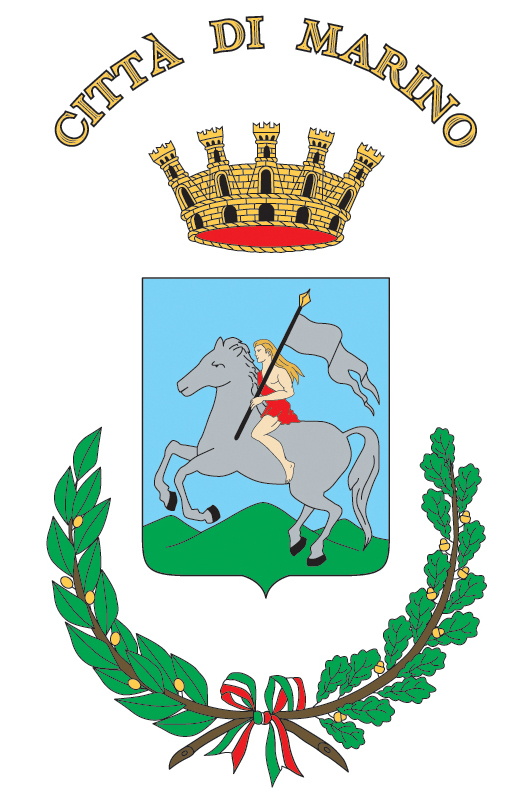 Comune di MarinoCittà metropolitana di Roma Capitale